Очікуваний результат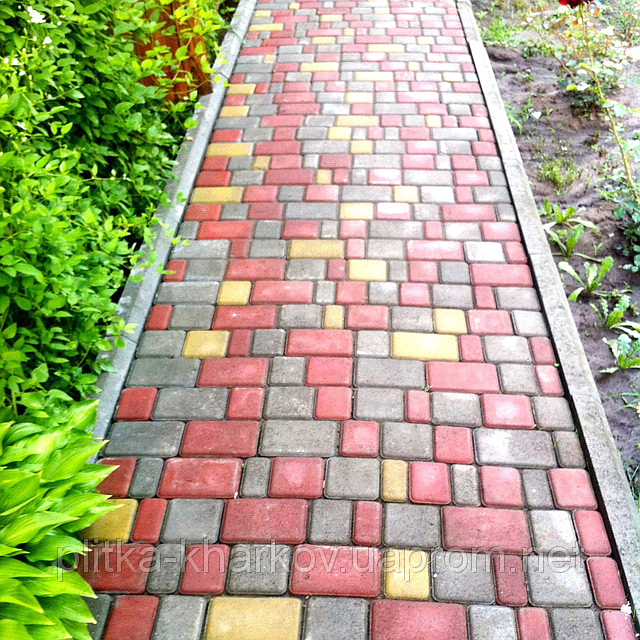 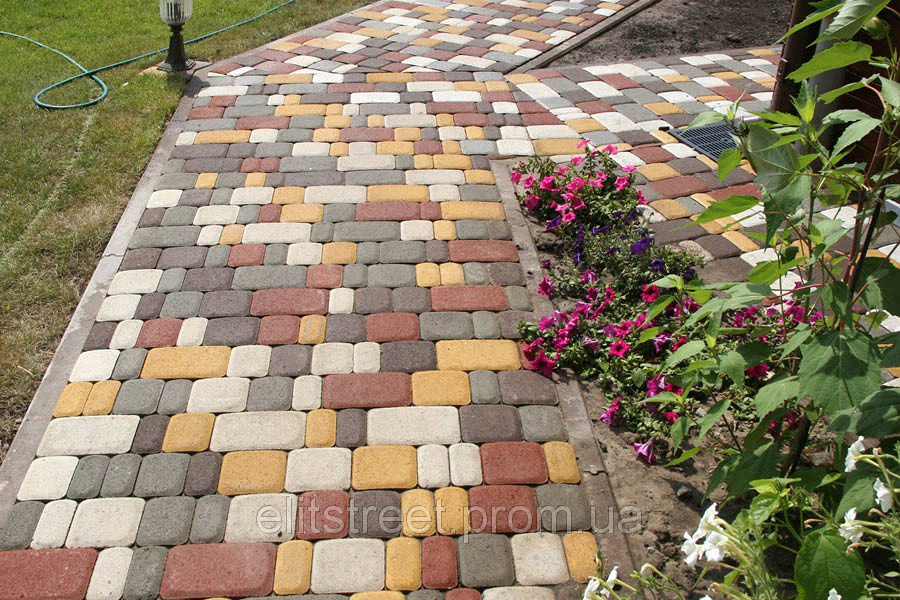 